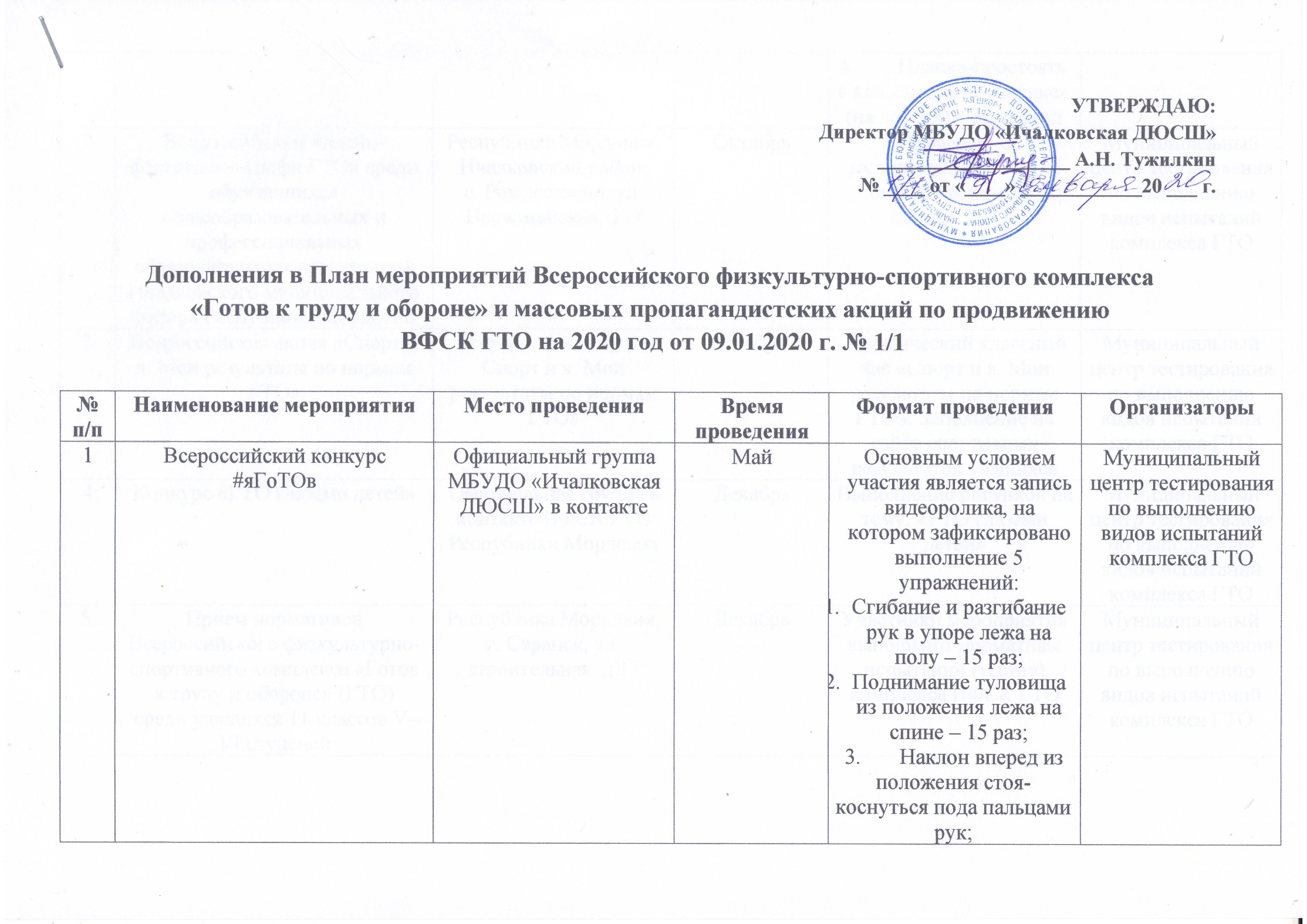 2Всероссийский онлайн-фестиваль «Трофи ГТО» среди обучающихся общеобразовательных и профессиональных образовательных организаций Ичалковского муниципального района Республики МордовияРеспублика Мордовия, Ичалковский район, с. Рождествено, ул. Первомайская, 139Октябрь Проведение муниципального этапа онлайн-фестиваля «Трофи ГТО»Муниципальный центр тестирования по выполнению видов испытаний комплекса ГТО3Всероссийская акция «Спорт и я. Мои результаты по нормам ГТО»Всероссийская акция Спорт и я. Мои результаты по нормам ГТО»НоябрьТематический классный час «Спорт и я. Мои результаты по нормам ГТО». Заполнение на сайте спортивных результатов учащихсяМуниципальный центр тестирования по выполнению видов испытаний комплекса ГТО4Конкурс «ГТО глазами детей» Официальная группа в контакте ВФСК ГТО Республики Мордовия ДекабрьВыполнение рисунков на тему: «ГТО глазами детей» Муниципальный центр тестирования по выполнению видов испытаний комплекса ГТО5.Прием нормативов Всероссийского физкультурно-спортивного комплекса «Готов к труду и обороне» (ГТО)  среди учащихся 11 классов V-VI ступенейРеспублика Мордовия, г. Саранск, ул. строительная, д 13ДекабрьУчастники мероприятия выполняют нормативы испытаний (тестов) комплекса ВФСК ГТОМуниципальный центр тестирования по выполнению видов испытаний комплекса ГТО